DECRETI DIRIGENZIALI
Dipartimento 50 GIUNTA REGIONALE DELLA CAMPANIA - D.G. 11 DG PER L'ISTRUZIONE, LA FORMAZIONE, IL LAVORO E LE POLITICHE GIOVANILI - Decreto Dirigenziale n. 715 del 13.06.2024 - Misure straordinarie e temporanee di accelerazione dell'azione amministrativa relativamente ai corsi di formazione terminati entro il 03.06.02024 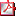 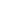 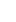 autodichiarazione di fine corso 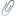 MOBILITA`Dipartimento 50 GIUNTA REGIONALE DELLA CAMPANIA - D.G. 8 DIREZIONE GENERALE PER LA MOBILITÀ - Decreto Dirigenziale n. 101 del 14.06.2024 - Art. 2, comma 9, del D.lgs. n. 295/92 e D.P.R. n. 495/1992. Declassificazione e dismissione nel Comune di Capaccio Paestum, delle SP 189, della SP 41, della SP, della SP 424 e della SP 339. 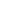 LAVORI PUBBLICI E PROTEZIONE CIVILEDipartimento 50 GIUNTA REGIONALE DELLA CAMPANIA - D.G. 18 DIREZIONE GENERALE PER I LAVORI PUBBLICI E LA PROTEZIONE CIVILE - Decreto Dirigenziale n. 43 del 13.06.2024 - L.R. 54/85: Avvio della procedura per la coltivazione del comparto estrattivo "C10BN_01", del gruppo merceologico 7 "Calcare" , nel Comune di Benevento (BN). Avviso pubblico 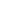 Planimetria Catastale Comparto Planimetria su CTR Planimetria su ortofoto Elenco Particelle Catastali Comparto Modello di Dichiarazione sostitutiva di insussistenza delle cause di esclusione e possesso dei requisiti di cui all¿art. 52 del D.lgs 36/2023 e s.m.i. AVVISI DI DEPOSITO DI P.R.G. E/O ATTI URBANISTICICOMUNE DI GRAGNANO (Città Metropolitana di Napoli) - Adozione Variante al Piano Urbanistico Comunale vigente ai sensi dell'art. 19 del Dpr 327/2001 e art. 3 e 4 del Regolamento n. 5/2011 inerente il progetto definitivo dei Lavori di allargamento di via Lamma nel tratto compreso tra via M. Spagnuolo e la scuola elementare e materna facente parte del II Circolo didattico. COMUNE DI MADDALONI (CE) codice fiscale 80004330611 - Avviso di approvazione PUC - R.U.E.C. ed N.T.A. di cui alla L. R. 16/2004, Regolamento 5/2011 e Regolamento Regionale 7/2019 connesso al procedimento di VAS di cui agli art. 13 e 14 del D.lgs. 152/2006. COMUNE DI MARIGLIANO (NA) - Avviso di adozione del Piano Operativo Comunale "POC per il PNRR" - Delibera di G.C. n. 60 del 06/06/2024 COMUNE DI VITULAZIO (CE) - Approvazione Del Piano Di Lottizzazione Convenzionata Ad Iniziativa Privata, Di Un Ambito In Zona Omogenea "D5" In Localita' Luciani. ESITI DI GARACOMUNE DI CALITRI (AV) - Esito di gara - Riqualificazione, adeguamento e completamento del sistema fognario depurativo comunale - 3° lotto 